PROGETTI INTEGRATI DI RIGENERAZIONE URBANAMISSIONE M5C2 “INFRASTRUTTURE SOCIALI, FAMIGLIE, COMUNITÀ E TERZO SETTORE”a valere sulle risorse del Piano nazionale di Ripresa e Resilienza (PNRR) (art.21 del d.l. n.152/2021, convertito dalla legge n.233/2021)FORMULARIO DI PROPOSTA SINTETICA DI PROGETTOSpett. Città Metropolitana di TorinoC.a. Direttore Generale dr. Filippo Dani - Responsabile del procedimento amministrativoprotocollo@cert.cittametropolitana.torino.itIl sottoscritto, in qualità di legale rappresentante del soggetto attuatore ente capofila del Progetto Integrato di Rigenerazione Urbana, con riferimento al decreto del Sindaco metropolitano in oggetto, presenta la seguente proposta sintetica di Progetto M5C2 -Investimento 2.2., ex art. 21 del d.l. n.152/2021, che vedrà il coinvolgimento dei soggetti attuatori partner di seguito descritti.* La presente proposta sintetica dovrà essere sottoscritta dal soggetto attuatore capofila individuato.Con la sottoscrizione della presente proposta sintetica si dichiara la presa visione dell’informativa relativa al trattamento dei dati personali ai sensi dell’art. 13 del Regolamento UE 2016/679.Form del Progetto Integrato di Rigenerazione Urbana – Missione M5C2Il Progetto prevede un cofinanziamento?SìNoIn caso di risposta affermativa al punto 1, il Progetto prevede il cofinanziamento da parte della Banca Europea degli Investimenti (BEI)?Sì 			NoIn caso di risposta affermativa a una o a entrambe delle domande precedenti, specificare quanto segue: Il Progetto prevede come finalità [selezionare una o più delle seguenti caselle]:la manutenzione per il riuso e la rifunzionalizzazione ecosostenibile di aree pubbliche e di strutture edilizie pubbliche esistenti per finalità di interesse pubblico;il miglioramento della qualità del decoro urbano e del tessuto sociale e ambientale, anche mediante la ristrutturazione degli edifici pubblici, con particolare riferimento allo sviluppo e potenziamento dei servizi sociali e culturali e alla promozione delle attività culturali e sportive;interventi finalizzati a sostenere progetti legati alle smart cities, con particolare riferimento ai trasporti ed al consumo energetico, volti al miglioramento della qualità ambientale e del profilo digitale delle aree urbane mediante il sostegno alle tecnologie digitali e alle tecnologie con minori emissioni di CO2.Il Progetto prevede: un intervento singolo con un unico CUPun insieme di interventi, definiti da più CUP su una specifica area urbanaun insieme di interventi, definiti da più CUP, non territorialmente contigui ma funzionalmente e strategicamente unitari e/o “a rete”.Indicazione dei singoli interventiElencare nella tabella sottostante i singoli interventi che compongono il Progetto. Aggiungere una riga per ciascun intervento, fino ad esaurimento degli interventi previsti.In conformità con quanto indicato nella tabella precedente, compilare la tabella sottostante e replicarla per ciascun intervento previsto nel Progetto.Tabella riepilogativa budgetCompilare la seguente tabella per ciascun intervento del Progetto. Inserire la spesa prevista e, nel caso fossero già note, le previsioni di spesa per singole voci, che in ogni caso potranno essere rimodulate, ove necessario, nella proposta progettuale completa.* E’ stabilito il limite massimo del 10% del totale del Progetto complessivo; il 10% è riferito al totale dei costi di acquisto terreni, edifici e dei costi di esproprio.INFORMATIVA RELATIVA AL TRATTAMENTO DEI DATI PERSONALI AI SENSI DELL’ART. 13 DEL REGOLAMENTO UE 2016/679La Città Metropolitana di Torino garantisce il trattamento dei dati personali in conformità alle norme e disposizioni di cui al “Regolamento UE 2016/679” (di seguito “RGPD” o “GDPR”) e alla normativa nazionale vigente (D. Lgs. 30 giugno 2003, n. 196 e ss.mm.ii., così come modificato dal D. Lgs.10 agosto 2018, n. 101 e disposizioni dell’Autorità garante per la protezione dei dati personali).Informativa privacy e consensoAi sensi dell’art. 13 del GDPR e in relazione ai dati personali di cui la Città Metropolitana di Torino entrerà nella disponibilità per effetto della presente procedura, comunichiamo ai rappresentanti legali e ai referenti dei Soggetti attuatori che presentano la proposta progettuale quanto segue.Titolare del Trattamento e Responsabile della Protezione DatiIl Titolare del Trattamento è la Città Metropolitana di Torino, con sede legale in Corso Inghilterra 7 a Torino, centralino 011.8612111, protocollo@cert.cittametropolitana.torino.it.Il Responsabile della Protezione Dati [Data Protection Officer – DPO] è la Dott.ssa Carla Gatti, e i dati di contatto sono: corso Inghilterra 7 - 10138 Torino, telefono 011.8617800, e-mail dpo@cittametropolitana.torino.it.Finalità del trattamentoIl trattamento dei dati personali forniti dai Soggetti attuatori che presentato la proposta progettuale sarà effettuato esclusivamente per le seguenti finalità:istruttoria, mediante verifica di ammissibilità e mediante valutazione di merito, ai fini della selezione dei Progetti Integrati di Rigenerazione Urbana;verifica della sussistenza, pertinenza e congruità degli interventi proposti e controllo della veridicità delle dichiarazioni sostitutive dell’atto di notorietà e delle dichiarazioni sostitutive di certificazione rese nell’ambito del procedimento;comunicazione e diffusione obbligatorie per legge ai fini di trasparenza e di informativa al pubblico.Il trattamento è finalizzato alla corretta e completa esecuzione della presente procedura ed in particolare all'esecuzione dei propri compiti di interesse pubblico o comunque connessi all'esercizio dei propri pubblici poteri ex art. 21 del d.l. n.152/2021, convertito con modificazioni dalla legge n. 233/2021.I dati, pertanto, saranno trattati anche al fine di:• verificare l’assenza di cause impeditive all’accesso dei contributi previsti dall’art. 21 del d.l. n.152/2021, convertito con modificazioni dalla legge n. 233/2021;• verificare l’assenza di situazioni di conflitto di interesse.I dati personali potranno essere trattati a mezzo sia di archivi cartacei che informatici [ivi compresi dispositiviportatili] e trattati con modalità strettamente necessarie a far fronte alle finalità sopra indicate.Base giuridica del trattamentoLa Città Metropolitana di Torino tratterà i dati personali acquisiti lecitamente, laddove il trattamento:• sia necessario all’esame delle proposte sintetiche presentate;• sia basato sul consenso espresso.Obbligo di comunicazione dei datiCon riguardo ai dati personali relativi alla presente selezione o relativi all'adempimento ad un obbligo normativo, la comunicazione dei dati è obbligatoria.La mancata comunicazione dei dati impedisce la selezione delle proposte e la loro accettazione.Conservazione dei datiI dati raccolti, oggetto di trattamento per le finalità sopra indicate, saranno conservati per il periodo di durata dei Progetti Integrati di Rigenerazione Urbana e, successivamente, per il tempo in cui l’Amministrazione sia soggetta ad obblighi di conservazione secondo la normativa applicabile ai PNRR e sugli archivi pubblici, ovvero per finalità fiscali o per altre finalità, come previsto da norme di legge o regolamento, nel rispetto delle norme sulla conservazione della documentazione amministrativa.I dati non saranno in alcun modo oggetto di processi decisionali automatizzati.Comunicazione e diffusione dei datiI dati raccolti saranno trattati esclusivamente dal personale della Città Metropolitana di Torino e dal Responsabile sotto indicato; i dati saranno oggetto di comunicazione al Ministero dell’Interno e agli Enti Pubblici competenti in merito all’attuazione della Missione M5C2 -Investimento 2.2., del PNRR ex art. 21 del d.l. n.152/2021, come convertito in legge.I dati non saranno trasferiti a Paesi terzi.I dati personali potranno essere comunicati a:1. istituti bancari e assicurativi che eroghino prestazioni funzionali ai fini sopra indicati;2. soggetti che elaborano i dati in esecuzione di specifici obblighi di legge;3. autorità giudiziarie o amministrative, per l’adempimento degli obblighi di legge.I dati raccolti non sono soggetti a diffusione né ad alcun processo decisionale interamente automatizzato, ivi compresa la profilazione.Responsabili (esterni) del trattamentoPoliedra Progetti Integrati S.p.A. sarà nominata di “Responsabile del trattamento” con l’impegno ad effettuare il trattamento dei dati in conformità con la normativa vigente in materia e in applicazione delle istruzioni documentate fornite dal Titolare del trattamento. Tale nomina avrà efficacia a partire dalla data di sottoscrizione dell’atto previsto ai sensi dell'art. 28 del GDPR.Il trattamento dei dati personali potrà essere effettuato esclusivamente per le finalità sopra indicate. In caso di danni derivanti dal trattamento, il Responsabile del trattamento ne risponderà alle autorità preposte, qualora non abbia adempiuto agli obblighi della normativa pro tempore vigente in materia o abbia agito in modo difforme o contrario rispetto alle legittime istruzioni documentate fornite.Diritti dell’interessatoGli interessati hanno il diritto di chiedere al Titolare del Trattamento l'accesso ai dati personali e la rettifica o la cancellazione degli stessi o la limitazione del trattamento che li riguarda o di opporsi al loro trattamento [articoli 15/22 del GDPR], oltre al diritto della portabilità dei dati.Inoltre gli interessati hanno il diritto di proporre reclamo all'Autorità di controllo contattando il Responsabile della Protezione dei Dati presso il Garante per la Protezione dei Dati Personali www.garanteprivacy.it.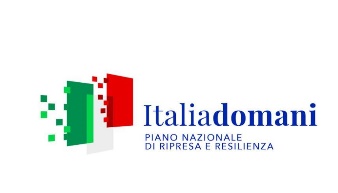 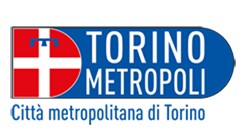 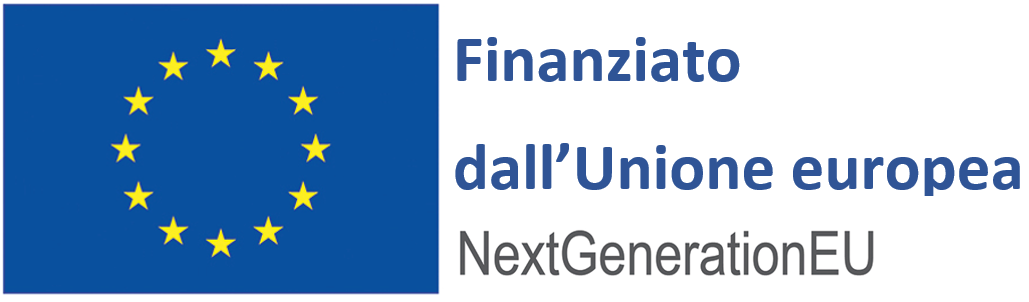 Oggetto:decreto del Sindaco metropolitano n. 9 del 17/01/2022 - Progetti Integrati di Rigenerazione Urbana - M5C2 - Investimento 2.2. ex art. 21 del d.l. n.152/2021, convertito con modificazioni dalla legge n. 233/2021, Decreto del Ministero dell’Interno - Dipartimento per gli Affari Interni e Territoriali -Direzione Centrale Della Finanza Locale, del 6 dicembre 2021.Presentazione della proposta sintetica di Progetto.DATI AMMINISTRATIVIDATI AMMINISTRATIVISoggetto Attuatore – Capofila* del Progetto Integrato di Rigenerazione UrbanaSoggetto Attuatore – Capofila* del Progetto Integrato di Rigenerazione UrbanaNome ente [nome dell’ente attuatore proponente, capofila del Progetto]Codice fiscale[indicare il codice fiscale]Legale rappresentante[nome e cognome del legale rappresentante dell’ente capofila, nat...  	a . ………….<COMUNE>………. <PROVINCIA>  oppure  <STATO ESTERO>	………….. il XX/XX/XXXX>.Residente in ………. <COMUNE> <PROV>  oppure  <STATO ESTERO>  <CITTA’ ESTERA> via <INDIRIZZO>……………….. N……………………………….. CODICE FISCALE ………………]Referente operativo[indicare il nome del referente operativo con il quale la Città Metropolitana si dovrà confrontare, se diverso dal legale rappresentante di cui sopra]PEC[indicare l’indirizzo PEC dell’ente, per la ricezione delle comunicazioni ufficiali da parte della Città Metropolitana di Torino]Contatto e-mail [inserire l’indirizzo mail al quale la Città Metropolitana di Torino invierà le proprie comunicazioni] Contatto telefonico[indicare il numero di telefono per eventuali contatti da parte della Città Metropolitana in merito al Progetto]Soggetto Attuatore partner del Progetto[ripetere le informazioni richieste per ciascun eventuale partner progettuale]Soggetto Attuatore partner del Progetto[ripetere le informazioni richieste per ciascun eventuale partner progettuale]Nome ente [nome dell’ente partner di Progetto]Codice fiscale[indicare il codice fiscale]Legale rappresentante[nome e cognome del legale rappresentante dell’ente partner nat...  	a . ………….<COMUNE>………. <PROVINCIA>  oppure  <STATO ESTERO>	………….. il XX/XX/XXXX>.Residente in ………. <COMUNE> <PROV>  oppure  <STATO ESTERO>  <CITTA’ ESTERA> via <INDIRIZZO>……………….. N……………………………….. CODICE FISCALE ………………]Referente operativo[indicare il nome del referente operativo con il quale la Città Metropolitana si dovrà confrontare, se diverso dal legale rappresentante di cui sopra]PEC[indicare l’indirizzo PEC dell’ente, per la ricezione delle comunicazioni ufficiali da parte della Città Metropolitana]Contatto e-mail[inserire l’indirizzo mail al quale la Città Metropolitana invierà le proprie comunicazioni] Contatto telefonico[indicare il numero di telefono per eventuali contatti da parte della Città Metropolitana in merito al Progetto]Nome del Progetto[Inserire il titolo del Progetto. Max 1000 caratteri spazi inclusi.] Importo totale del Progetto (€)[Inserire l’ammontare totale del Progetto. Contributo oggetto di richiesta sulla Missione M5C2Quota co-finanziata BEIQuota co-finanziata da altre fonti di finanziamentoImporto totale del ProgettoIdea progettuale[Descrivere l’idea di Progetto nel suo complesso, avendo cura di indicare quali sono i principali bisogni che ne sono alla base e i suoi obiettivi. Se si tratta di un Progetto composto da più interventi, definiti da più CUP, evidenziare la strategia complessiva del Progetto.Max. 8000 caratteri, spazi inclusi] Risultati attesi [Descrivere i benefici e i risultati attesi. Specificare in che modo il Progetto contribuirà al raggiungere gli obiettivi fissati dalla missione M5C2– Investimento 2.2 del PNRR e in particolare dall’art. 21, comma 10, del d.l. n. 152/2021, come modificato dalla legge di conversione n. 233/2021. Max 6000 caratteri, spazi inclusi.Si ricorda che i Progetti di dettaglio della Fase C dovranno specificate le iniziative volte al risparmio energetico e prevedere la quantificazione dei target obiettivo di riferimento: metri quadrati dell’area oggetto di rigenerazione interessata all'intervento/agli interventi, intesa come bacino territoriale che beneficia dell'intervento/degli interventi risparmio energetico in tep annuo.][Quali saranno gli effetti diretti del Progetto? Quali gruppi di persone ne beneficeranno? In che modo il Progetto assicurerà l'equilibrio tra zone edificate e zone verdi e potenzierà l'autonomia delle persone con disabilità e l'inclusione sociale? Max. 3000 caratteri, spazi inclusi]N.B. I Progetti Integrati di Rigenerazione Urbana dovranno indicare il/i CUP dell’intervento/degli interventi validi e correttamente individuati in relazione all’/agli investimento/i per il/i quale/i viene richiesto il contributo. Il CUP dovrà essere individuato in conformità con la delibera del CIPE n. 63 del 26 novembre 2020 e con la normativa di riferimento. Gli interventi identificati dal CUP dovranno essere classificati secondo i settori e sotto-settori indicati di seguito:a) settore INFRASTRUTTURE SOCIALI – Sotto-settore SOCIALI E SCOLASTICHE oppure ABITATIVE oppure BENI CULTURALI oppure SPORT, SPETTACOLO, TEMPO LIBERO oppure ALTRE INFRASTRUTTURE SOCIALI;b) settore INFRASTRUTTURE AMBIENTALI E RISORSE IDRICHE – Sottosettore PROTEZIONE, VALORIZZAZIONE E FRUIZIONE AMBIENTALE oppure RIASSETTO E RECUPERO DI SITI URBANI E PRODUTTIVI;c) settore INFRASTRUTTURE DI TRASPORTO – Sotto-settore STRADALI oppure TRASPORTO URBANO oppure TRASPORTI MULTIMODALI E ALTRE MODALITÀ DI TRASPORTO.LISTA INTERVENTILISTA INTERVENTILISTA INTERVENTILISTA INTERVENTIN. Int.Denominazione del soggetto attuatoreOggetto dell’intervento Territorio sul quale è prevista la realizzazione[indicare il nome del comune o unione di comuni][indicare se materiale o immateriale e l’oggetto dell’intervento. Max. 1800 caratteri, spazi inclusi][indicare il territorio interessato dall’intervento. Max. 1800 caratteri, spazi inclusi]Intervento materiale n. … e collegato intervento immateriale n….Intervento materiale n. … e collegato intervento immateriale n….Oggetto dell’intervento:CUP (se già disponibile):[Indicare il CUP]Descrizione dell’intervento:[Max 2000 caratteri, spazi inclusi]Sviluppo temporale dell’intervento:[Indicare le tempistiche di avvio e conclusione stimate per l’intervento con eventuali elementi utili ad assicurare la compatibilità dell’intervento con la scadenza prevista per la Misura (marzo 2026)]Come si situa l’intervento nella logica più generale dell’intero Progetto?[Max 1000 caratteri, spazi inclusi]Soggetto attuatore:Importo totale previsto per l’intervento materiale:Se prevista, indicare la quota di cofinanziamento:È prevista la partecipazione dei privati attraverso il «Fondo Ripresa Resilienza Italia» di cui all'articolo 8 del d.l. n. 152/2021?Sì 			No[Se sì, descrivere in che cosa si esplica la partecipazione dei privati e la formula di partecipazione del privato al Progetto finanziabile ipotizzata; indicare inoltre in che modo si intende selezionare i privati, nel rispetto dei principi di imparzialitàà, trasparenza, pubblicità, non discriminazione e parità di trattamento, Max 1000 caratteri, spazi inclusi]È prevista la presenza di start-up di servizi pubblici nella proposta progettuale?Sì 			No[Se sì, indicare eventuali elementi utiliMax 500 caratteri, spazi inclusi]È prevista la co-progettazione con il Terzo Settore?Sì 			No[Se sì, indicare eventuali elementi utiliMax 500 caratteri, spazi inclusi]È prevista l'applicazione alle strutture edilizie interessate, ove ne ricorrano i presupposti, delle detrazioni di cui agli articoli 14 e 16 del decreto-legge 4 giugno 2013, n. 63, convertito, con modificazioni, dalla legge 3 agosto 2013, n. 90, e all'articolo 119 del decreto-legge 19 maggio 2020, n. 34, convertito, con  modificazioni, dalla legge 17 luglio 2020, n. 77?Sì 			No[Se sì, indicare eventuali elementi utiliMax 500 caratteri, spazi inclusi]È prevista l’assunzione di personale a tempo determinato per attività di supporto operativo al Progetto ed essenziali per la sua attuazione, in applicazione dell’art. 1 co. 1 del d.l. n. 80/2021?Sì 			No[Se sì, indicare eventuali elementi utili; si ricorda che nell’ ambito dei progetti finanziati con risorse PNRR, non sono spese ammissibili quelle riconducibili ad attività“assistenza tecnica” ossia quelle di preparazione, monitoraggio, controllo, audit e valutazione, tra cui analisi, attività di supporto amministrativo alle strutture operative, azioni di informazione e comunicazione e spese di tipo informatico, connesse all’espletamento delle attività descritte.Max 500 caratteri, spazi inclusi]È previsto l’acquisto di terreni?[Se sì, indicare.Max 200 caratteri, spazi inclusi]Nel caso di acquisto di terreni sono rispettate tutte le condizioni previste dal decreto del Sindaco metropolitano e dal d.l. 152/2021 come convertito in legge)?Sì 			No[Eliminare se non pertinente.]È previsto l’acquisto di edifici già costruiti?[Se sì, indicare.Max 200 caratteri, spazi inclusi]Nel caso di acquisto di edifici già costruiti sono rispettate tutte le condizioni previste dal decreto del Sindaco metropolitano e dal d.l. 152/2021 come convertito in legge)?Sì 			No[Eliminare se non pertinente.]È previsto il costo per espropri?Sì 			No[Se sì, indicare.]Sono previste nuove urbanizzazioni/edificazioni?Sì 			No[Se sì, indicare le specifiche motivazioni (le nuove urbanizzazioni/edificazioni dovranno comunque essere oggetto di specifica autorizzazione del Ministero dell’Interno). Indicare anche gli interventi "compensativi", quali la rinaturalizzazione di aree dismesse e l’aumento delle superfici da riqualificare a verde, dovranno essere previsti in misura almeno doppia rispetto alle nuove urbanizzazioni/edificazioni.]L’intervento è realizzato in un’area non vulnerabile? Sì 			No[In caso di risposta positiva, indicare le motivazioni secondo le quali l’intervento stesso è funzionale alla rigenerazione di un’area urbana degradata tra quelle individuate dal Progetto Integrato di Rigenerazione Urbana]Sono previsti interventi immateriali associati/complementari al presente intervento materiale?[Se sì, descrivere in cosa consistono e indicare le ragioni per cui i medesimi sono strettamente necessari a garantire l’obiettivo progettuale oggetto di finanziamento.Max 2.000 caratteri, spazi inclusi]CUP (se già disponibile):[Indicare il CUP]Sviluppo temporale dell’intervento:[Indicare le tempistiche di avvio e conclusione stimate per l’intervento con eventuali elementi utili ad assicurare la compatibilità dell’intervento con la scadenza prevista per la Misura (marzo 2026)]Importo totale previsto per l’intervento immateriale:Se prevista, indicare la quota di cofinanziamento:Intervento n.Voci di spesa20222023202420252026TOTALEIntervento materiale 1 [ ….] [compilare inserendo le voci di spesa previste. Se queste non sono ancora note, indicare l’ammontare previsto per l’intero l’intervento materiale.]Intervento materiale 1 […. ] Intervento materiale 1 Acquisto di terreni*Intervento materiale 1 Acquisto di edifici già costruiti*Intervento materiale 1 Costi per espropri*Intervento materiale 1 Interventi immateriali (max. 10% del totale del Progetto complessivo)Intervento materiale 1 Assunzione personale a tempo determinato ex art. 1 co. 1 del d.l. n. 80/2021Intervento materiale 1 Partecipazione privati (max 25% del costo totale dell'intervento)Intervento materiale 1 Totale interventoIntervento immateriale n. ….[ ….] [compilare inserendo le voci di spesa previste. Se queste non sono ancora note, indicare l’ammontare previsto per l’intero l’intervento immateriale.]Intervento immateriale n. ….[…. ]Intervento immateriale n. ….Totale intervento Intervento materiale n. ….[ ….] [compilare inserendo le voci di spesa previste. Se queste non sono ancora note, indicare l’ammontare previsto per l’intero l’intervento materiale.]Intervento materiale n. ….[ ….]Intervento materiale n. ….Totale interventoTOTALE DEL PROGETTOTOTALE DEL PROGETTO